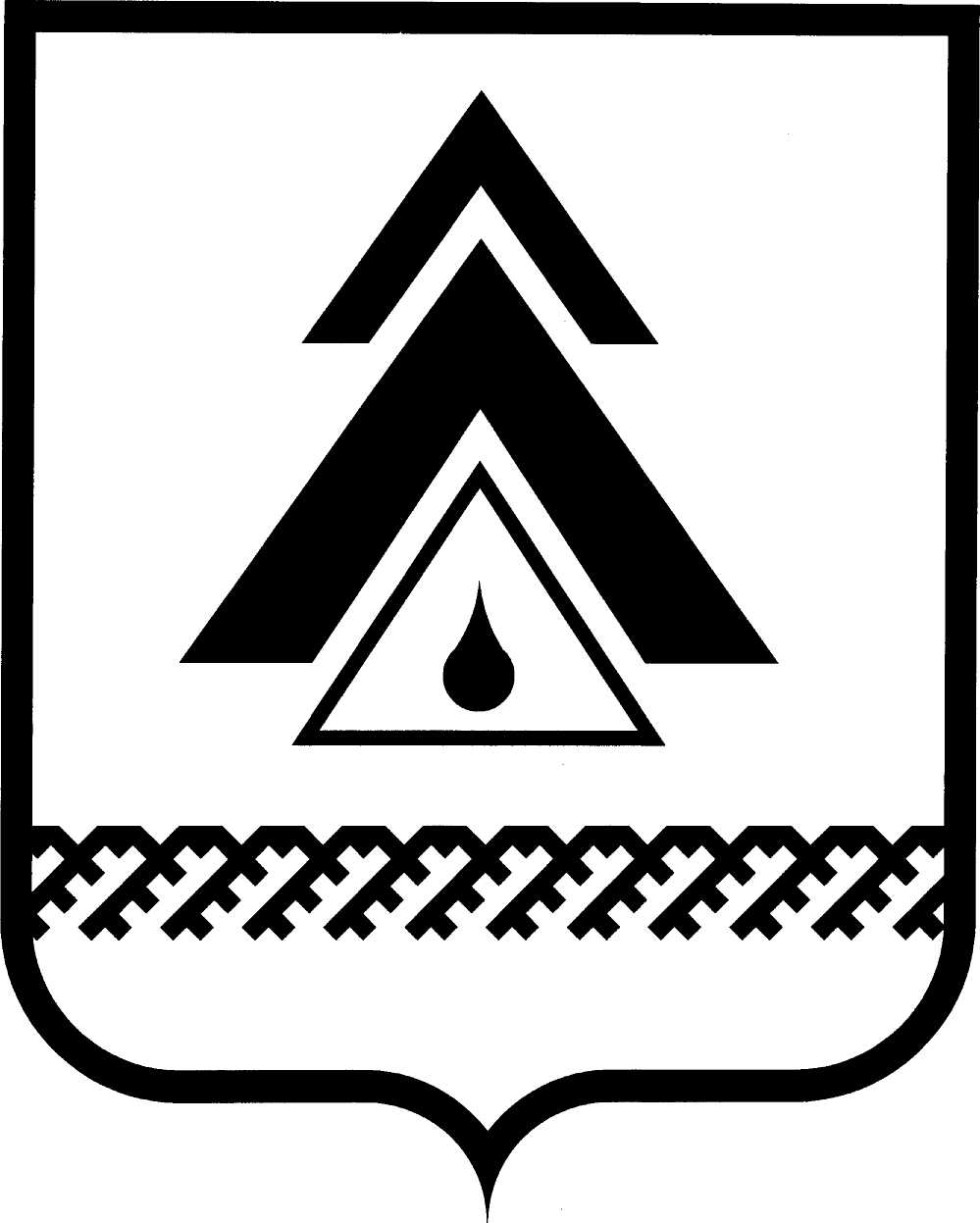 администрация Нижневартовского районаХанты-Мансийского автономного округа – ЮгрыПОСТАНОВЛЕНИЕО внесении изменения в приложение к постановлению администрации района от 16.12.2011 № 2279 «Об утверждении административного регламента «Предоставление информации о физкультурно-оздоровительной работе с населением»В соответствии с постановлением администрации района от 11.07.2012  № 1322 «О внесении изменений в приложение к постановлению администрации района от 12.05.2011 № 755 «О порядке разработки и утверждения административных регламентов предоставления муниципальных услуг в муниципальном образовании Нижневартовский район, проведения экспертизы их проектов»:1. Внести изменение в приложение к постановлению администрации района от 16.12.2011 № 2279 «Об утверждении административного регламента «Предоставление информации о физкультурно-оздоровительной работе с населением»:1.1. Пункт 2.2. раздела II дополнить абзацем следующего содержания: «предоставление муниципальной услуги возможно в многофункциональном центре Нижневартовского района, при наличии такового.».2. Пресс-службе администрации района (А.Н. Королёва) опубликовать постановление в районной газете «Новости Приобья».3. Постановление вступает в силу после его официального опубликования.4. Контроль за выполнением постановления возложить на заместителя главы администрации района по социальным вопросам О.В. Липунову.Глава администрации района                                                            Б.А. Саломатинот 21.02.2013г. Нижневартовск№ 318          